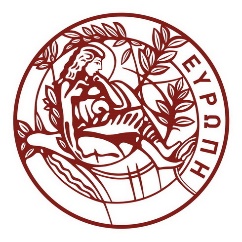 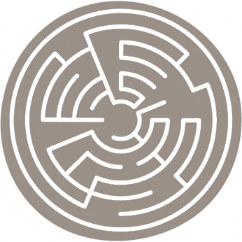 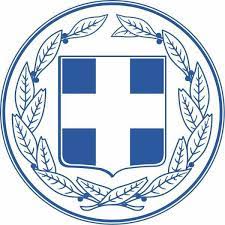 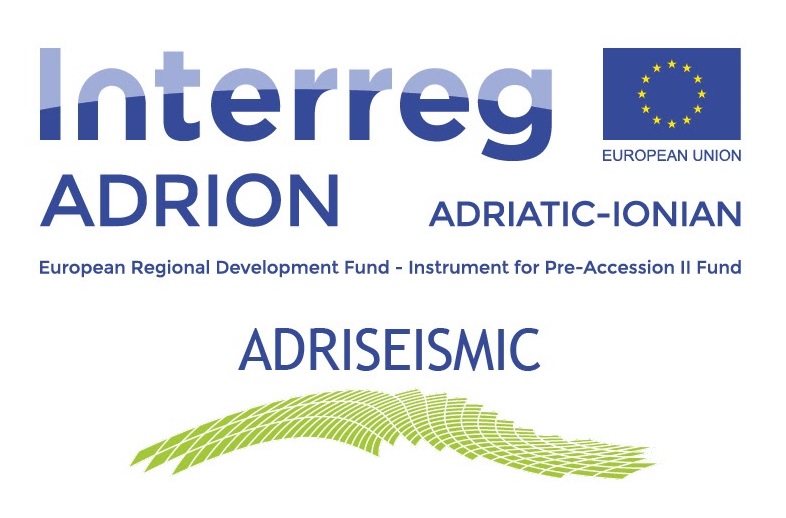 Παρουσίαση των αποτελεσμάτων του έργου ADRISEISMIC για τη μείωση της σεισμικής τρωτότητας ιστορικών κτιρίων 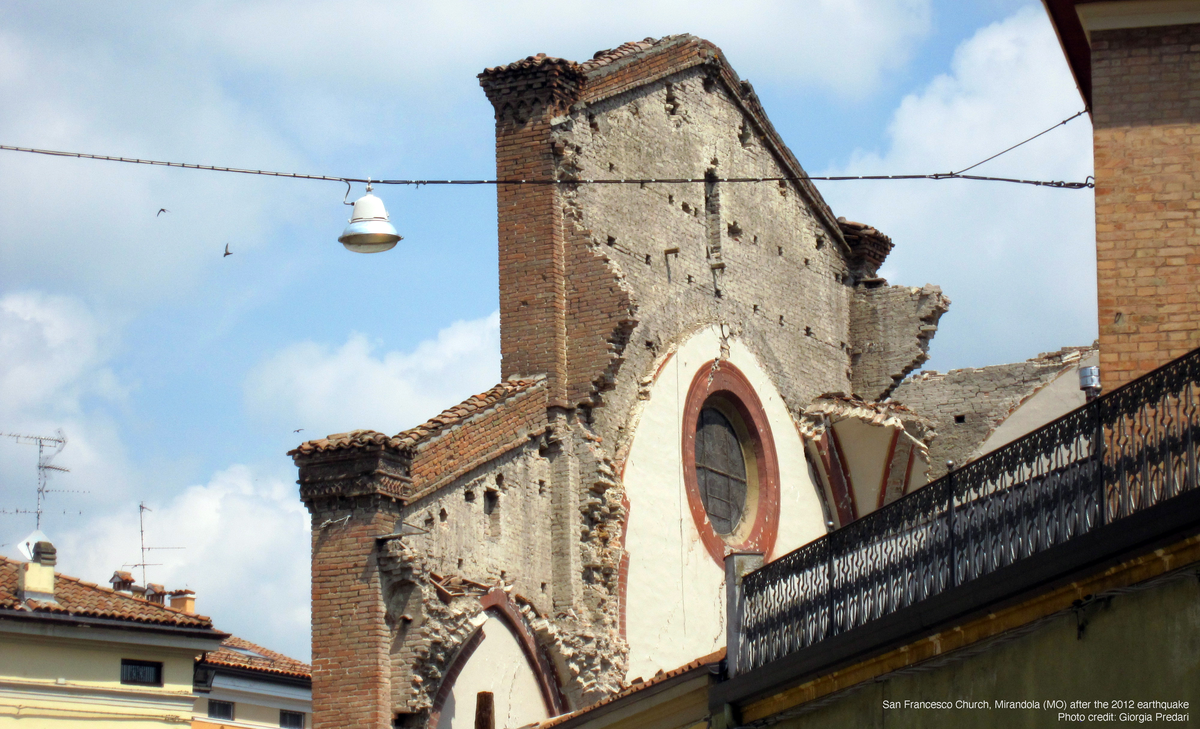 ΗΡΑΚΛΕΙΟ, 8 ΦΕΒΡΟΥΑΡΙΟΥ 2023, 18:00Συνδιοργάνωση: ΤΕΕ/ΤΑΚ – Περιφέρεια Κρήτης – Πανεπιστήμιο Κρήτης          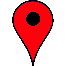 Αίθουσα «Α» ΤΕΕ/ΤΑΚ – Πρεβελάκη & Γρεβενών, ΗράκλειοInfo: www.teetak.gr    τηλ: 2810342520    email: info@teetak.grΑπομακρυσμένη παρακολούθηση:cloud.teetak.gr/youtubecloud.teetak.gr/facebook